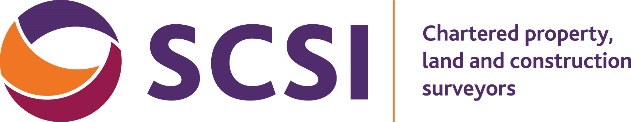 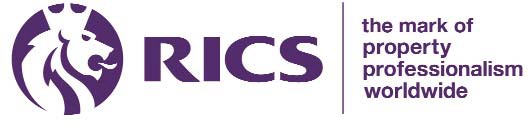 Assessment of Professional CompetenceRecord of Progress (Achievement Record)Candidate’s Name  	Date of Registration for APC Pathway  	APC Pathway 	Professional Group 	Supervisor’s Name 	Counsellor’s Name 	Supervisor’s and Counsellor’s DeclarationWe confirm that the candidate has undertaken the monitored training period and has achieved the minimum competency requirements of the APCInterim SubmissionSupervisor’s Name 	Counsellor’s Name 	Final SubmissionSupervisor’s Name 	Counsellor’s Name 	The Mandatory Competencies(Note: If completing a competency to Level 3, Levels 1 and 2 should also be signed off)Technical Competencies – Core and Optional(Note: If completing a competency to Level 3, Levels 1 and 2 should also be signed off)LevelSupervisor Signature:Counsellor Signature:123123123123123123123123123123123123123123CodeTitleLevelSupervisor Signature:Counsellor Signature:123123123123123123123123